Вам необходимо пройти следующие этапы: «Что это?», «Блокада в цифрах», «Блокада в именах и географических названия», «Шифровка», «Фотоблокада», Каждое задание должно иметь определенную стоимость (баллы) и время выполнения.Каждая команда получает маршрут прохождения.В игре побеждает команда набравшая наибольшее количество балов.Ведущий 1: Здравствуйте, дорогие друзья. Мы рады приветствовать Вас на игре «Блокадный Ленинград». 27 января – День воинской славы России, день полного освобождения Ленинграда от фашистской блокады (1944 год).Ведущий 2. Санкт-Петербург — один из красивейших городов мира. Недаром его называют Северной Венецией.Но у этого города есть и другое имя — Ленинград. Оно сохранилось в памяти народа как символ стойкости, непокорённости.С начала Великой Отечественной войны в городе было объявлено военное положение. 10 июня 1941 г. немецко-фашистские войска вошли на территорию Ленинградской области, а 8 сентября 1941 г. немецкие, финские и испанские армии отрезали город от суши, прекратилось сухопутное сообщение Ленинграда с Большой землей. Началась блокада.История человечества не знала такой самоотверженности, такого беспримерного мужества, какие проявили в годы воины и жители блокадного ЛенинградаВ Берлине Гитлер громогласно заявлял: «Через 3 недели мы будем в Ленинграде». Был даже намечен день банкета в гостинице «Астория» и отпечатаны специальные пропуска. Но город выстоял.Ведущий 1: За годы блокады погибло, по разным данным, от 400 тысяч до 1 миллиона человек. Так, на Нюрнбергском процессе фигурировало число 632 тысячи человек. Только 3% из них погибли от бомбёжек и артобстрелов, остальные 97% умерли от голода.Ведущий 2: За время битвы за Ленинград погибло больше людей, чем потеряли Англия и США за всё время войны.« Объявляется минута молчания». Звучит метроном.Сегодня __6_ команд  техникума собрались, чтобы соревноваться в знаниях по истории блокады города Ленинграда. Просим команды представиться. Команда группы № 13, 14, 15, 85, 86, 87.Ведущий: Спасибо, ребята! Теперь я хочу Вам представить жюри Игры:Ведущий 2: А сейчас мы познакомим вас с условиями игры.Вам необходимо пройти следующие этапы: «Что это?», «Блокада в цифрах», «Блокада в именах и географических названия», «Шифровка», «Фотоблокада», «Историческая азбука».Каждое задание должно иметь определенную стоимость (баллы) и время выполнения.Каждая команда получает маршрут прохождения.В игре побеждает команда набравшая наибольшее количество балов.Команда, пришедшая к финишу первой, получает дополнительно 2 балла. (Капитаны получают листы с заданиями и по сигналу команды отправляются по станциям)Пройдя все станции, команды возвращаются в общий зал и подсчитывают заработанные жетоны.Жюри подводит итоги и подписывает грамоты.Ведущий: Дорогие ребята, вот и закончилась наша игра. Члены жюри подвели итоги и готовы их огласить. Для награждения слово предоставляется ________.  (Выступают члены жюри, проводят церемонию награждения)Ведущий: Спасибо всем огромное за участие в нашей игре, до новых встречМаршрутная карта игры1.     точка.«Шифровка»Вы попадаете в ряды РККА в начале осени 1941 года, в районе Новгорода. Вы случайным образом перехватываете секретную шифровку с указанием населенного пункта, в котором немецкое командование планирует разместить артиллерийские батареи. Ваша задача как можно быстрее расшифровать этот населенный пункт.  Ваша задача как можно быстрее расшифровать этот населенный пункт.Расшифруйте сообщение:1. Сколько дней длилась блокада Ленинграда?8006808716872. Сколько людей оставалось в городе на момент блокады?2 млн3 млн2 млн 544 тыс2 млн 700 тыс↑ Скрыть ответ3. По какому озеру проходила дорога жизни?по Ладожскому озерупо озеру Байкалпо озеру Светлоепо озеру Мариинское↑ Скрыть ответ4. Самая низкая норма выдачи хлеба во время блокады?200 грамм125 грамм250 грамм150 грамм↑ Скрыть ответ5. Когда немцы обещали взять Ленинград?5 июня 1941 года6 июля 1941 года7 сентября 1941 года9 августа 1941 года↑ Скрыть ответ6. Кто написал симфонию 7, позднее названную ленинградской?ШостаковичШопенБахЧайковский↑ Скрыть ответ7. Сколько примерно погибло в Ленинграде людей от голода?600 тысяч640 тысяч680 тысяч950 тысяч↑ Скрыть ответ8. Кто такая Ольга Берггольц?певицадикторпоэтессамузыкант↑ Скрыть ответ9. Сколько граммов хлеба выдавали на карточку рабочего?350320250300↑ Скрыть ответ10. Когда началась блокада Ленинграда?3 октября 1941 года25 ноября 1942 года17 августа 1941 года8 сентября 1941года↑ Скрыть ответ11. Когда окончилась блокада Ленинграда?27 января 1944 года25 января 1943 года15 марта 1944 года2 апреля 1944 года↑ Скрыть ответ12. Какое имя сейчас носит город Ленинград?ПетроградЗвениградСанкт-ПетербургПитербург↑ Скрыть ответ13. Где брали воду ленинградцы во время блокады?в колодцев озерев водопроводев реке↑ Скрыть ответ14. Когда началась Великая Отечественная война?12 июня 1941 года15 сентября 1940 года22 июня 1941 года22 июля 1941 года↑ Скрыть ответ15. Что было самым страшным для людей во время блокады?морозбомбежкиобстрелы авиацииголод↑ Скрыть ответ16. В каком году зима стала самой трудной и гиблой для ленинградцев?1942194419411943↑ Скрыть ответ17. Где похоронены воины, защищавшие город и жители, погибшие в блокаду?Пискарёвское кладбищеБогословское кладбищеЛазаревское кладбищеНоводевичье кладбище↑ Скрыть ответ18. Когда окончилась война?в 1944 годув 1945 годув 1947 годув 1946 году↑ Скрыть ответ19. Кто такая Таня Савичева?поэтессаученицадевочка-блокадницарабочая завода↑ Скрыть ответ20. Какая самая страшная осада города была за всю историю человечества?осада Москвыосада Ленинградаосада Киеваосада Твери1.     точка.«Шифровка»Вы попадаете в ряды РККА в начале осени 1941 года, в районе Новгорода. Вы случайным образом перехватываете секретную шифровку с указанием населенного пункта, в котором немецкое командование планирует разместить артиллерийские батареи. Ваша задача как можно быстрее расшифровать этот населенный пункт.  Ваша задача как можно быстрее расшифровать этот населенный пункт.Расшифруйте сообщение: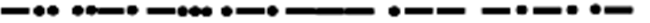 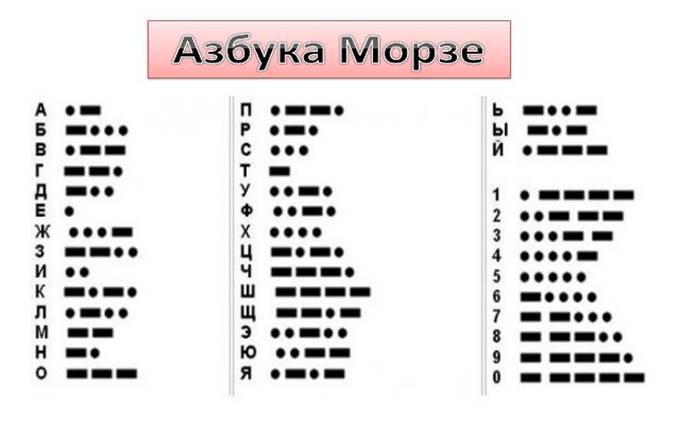 Ответ: Дубровка +1 балл если будет дан ответ какое название среди солдат получило это место.3) В январе 1943 года в Ленинград прибыл особый груз для борьбы с грызунами. Что это было?Ответ: Дымчатые кошки4) Официально известно, что это домашнее животное по кличке Султан, было единственным, которое пережило всю блокаду от начала до конца. Что это было за животное?Ответ: собака5) Что изображено на фото?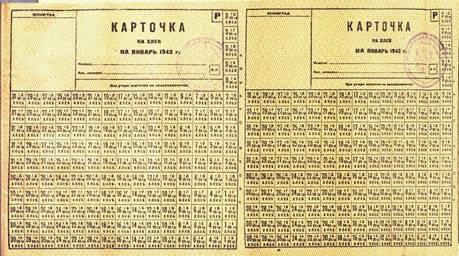 Ответ: Продовольственные карточки блокадного Ленинграда4 точка.«Фотоблокада»1) Как называлась комната, которую  немцы вывезли из одно из пригородов Ленинграда?            Ответ: янтарная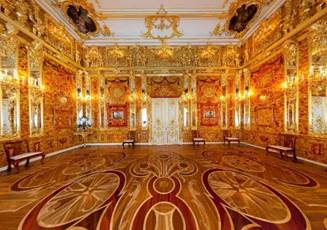 2) Чем занимаются дети на фото?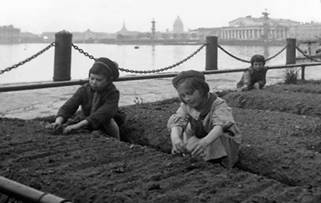 Ответ: Весной у школьников начиналась "огородная жизнь" 3) Этот грузовик получил название  из-за своей грузоподъемности?        Ответ: Полуторка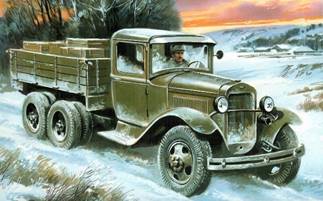    4) Как называется этот памятник?           Ответ: «Разорванное кольцо»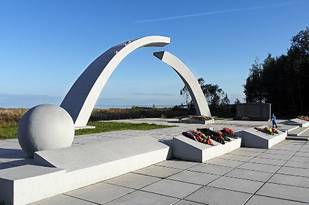 5) Этот памятник установлен в честь детей города Ленинграда. Как он называется?              Ответ: «Цветок жизни»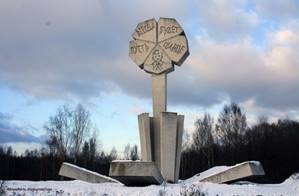 «Блокада в цифрах»1)    Когда была окончательно снята блокада города Ленинграда (дата)?Ответ: 27 января 19442)    Рецепт блокадного хлеба ?Ржаная мука, целлюлоза, опилки, соевая мука, обойная пыль.3) Какого числа начала действовать через Ладожское озеро «Дорога жизни»?Ответ: с 12 сентября 1941 по март 1943 года4) Сколько ленинградцев погибло во время блокады от голода?Ответ:  Может быть ответ около 1 млн., от 631 000 до 900 000 человек, 97 % от голода и 3% от боевых действий5) Какой была норма хлеба во время блокады для рабочих и иждивенцев? Ответ: рабочим полагалось 250 г, а остальным 125 гр.Печальным символом блокадного Ленинграда стал(и):
а) дом Павлова
б) подвиг панфиловцев
в) звук метронома +6. Одним из обвинительных документов против фашистских преступников на Нюрнбергском процессе был:
а) дневник Зои Космодемьянской
б) дневник Тани Савичевой +
в) дневник Ольги Берггольц7. Командующим Ленинградским фронтом был:
а) Ворошилов
б) Буденный
в) Жуков +8. Кладбище Ленинграда, где захоронены сотни блокадников:
а) Пискаревское +
б) Новодевичье
в) Васильевское9. «Ленинградской» симфонией называется:
а) симфония №1 Чайковского
б) симфония №8 Бетховена
в) симфония №7 Шостаковича +10. К поэтам блокадного Ленинграда относятся:
а) Цветаева
б) Берггольц +
в) Маяковский11. К поэтам блокадного Ленинграда относятся:
а) Ахматова +
б) Цветаева
в) Маяковский12. Какой период блокады был самым тяжелым для населения:
а) осень 1942 г
б) зима 1941-1942 гг +
в) зима 1942-1943 гг13. Впишите пропущенную цифру в высказывании: «…… блокадных грамм с огнем и кровью пополам». Сколько грамм полагалось на нерабочего человека в ноябре –декабре 1941 г:
а) 125 +
б) 135
в) 13614. Комплекс мероприятий по организованному вывозу из города населения и промышленных объектов называется:
а) эмиграция
б) мобилизация
в) эвакуация +А15. Сколько человек насчитывалось в Ленинграде в начале блокады:
а) около 2,5 млн человек +
б) около 3 млн человек
в) около 1,5 млн человек16. Назовите имя генерал-лейтенанта, командующего 2-й ударной армией, перешедшего на сторону фашистов:
а) Говоров
б) Власов +
в) Ворошилов17. Какое здание в блокадном Ленинграде ни разу не было подвергнуто прямому артобстрелу:
а) Бадаевские склады
б) Павловский дворец
в) Исаакиевский собор +18. Маршал Говоров по поручению Сталина подписал приказ победившим войскам о снятии блокады. За что он получил такую привилегию:
а) за «Дорогу жизни»
б) за то, что осажденный Ленинград был освобожден изнутри +
в) за спасение детей в блокадном Ленинграде19. Что называлось «зажигалкой» в Ленинграде:
а) фейерверк в честь победы
б) летящий в небе самолет
в) зажигательная бомба с напалмом +20. Какая болезнь получила название «ленинградской»:
а) каннибализм
б) дистрофия +
в) обморожениеII вариант.1. Кто(что) стоил(о) в январе 1944 г в Ленинграде 500 рублей, когда зарплата сторожа была 120 рублей:
а) котенок +
б) собака
в) 1 кг мяса2. Из чего делали открытки в блокированном городе:
а) из обоев
б) из этикеток вин и кондитерских изделий +
в) из ткани3. Как называется лучший пистолет-пулемет Второй мировой войны, разработанный в блокадном Ленинграде:
а) ППД-34/38/40
б) МП38/40
в) ППС-42/43 +4. Плацдарм на левом берегу реки Невы:
а) «Дорога победы»
б) «Невский пятачок» +
в) «Дорога жизни»5. В каком месяце была снята блокада Ленинграда:
а) июне
б) феврале
в) январе +6. Кого награждали медалью «За освобождение Ленинграда»:
а) военнослужащие
б) награждались все участники обороны Ленинграда +
в) жители Ленинграда7. Когда была принята первая попытка прорвать блокаду:
а) осенью 1941 года +
б) летом 1942 года
в) зимой 1941 года8. Награждали ли детей медалью «За оборону Ленинграда»:
а) нет
б) да +
в) только взрослых9. Сколько всего было волн эвакуации во время блокады:
а) 3 +
б) 5
в) 710. Какое неофициальное название получила временная железная дорога, построенная в январе 1943 года после прорыва блокады:
а) Дорога прорыва
б) Дорога победы +
в) Дорога жизни11. Какая страна, будучи союзником гитлеровской Германии, не принимала участия в блокаде Ленинграда?
а) Италия
б) Румыния +
в) Финляндия12. Сколько длилась блокада Ленинграда:
а) 365 дней
б) 871 день +
в) 950 дней13. «Дорога жизни» проходила по:
а) Неве
б) Ладоге +
в) Дону
г) Волге14. Вспомните, какая поэтесса жила в блокадном Ленинграде?
а) Марина Цветаева
б) Ольга Берггольц +
в) Зинаида Гиппиус15. Дневник этой девушки стал обвинительным документом против фашистов на Нюрнбергском процессе.
а) дневник Зои Космодемьянской
б) дневник Ульяны Громовой
в) дневник Ольги Берггольц
г) дневник Тани Савичевой +16. Выберите, сколько раз в блокадном Ленинграде снижали норму хлеба?
а) 5 раз +
б) 1 раз
в) 3 раза17. Имя композитора, который написал Седьмую симфонию?
а) В. Шафран
б) Д. Шостакович +
в) О. Евлахов18. Когда началась блокада Ленинграда?
а) 8 сентября 1941 г. +
б) 11 октября 1941 г.
в) 1 сентября 1941 г.19. Выберите дату окончательного прорыва блокады Ленинграда:
а) 27 января 1944 г. +
б) 27 января 1945 г.
в) 27 января 1943 г.20. Почему немецкое командование хотело захватить Ленинград?
а) Овладеть мощной экономической базой Советского Союза
б) Захватить/уничтожить Балтийский военно-морской флот
в) Закрепить своё господство на Балтийском море
г) Все перечисленное+1. Блокада Ленинграда длилась столько дней:
а) 871 +
б) 781
в) 1872. Как называлась военная операция по окончательному снятию блокады Ленинграда:
а) «Северное сияние»
б) «Январский гром» +
в) «Тайфун»3. Как назывались склады с продовольствием, которые были уничтожены в первые дни блокады:
а) Ладожские
б) Синявинские
в) Бадаевские +4. «Дорога жизни» шла по:
а) Ладоге +
б) Дону
в) ВолгеЦель игры: развитие познавательного интереса к истории Родины, воспитание патриотизма, формирование умения играть в командеПравила игры:Игра состоит из 3-х туров, которые имеют смысловые названия: 1-й – “Защитный рубеж”, 2-й – “Жизнь и героизм блокадного Ленинграда”, 3-й – “Прорыв”;Времени на обсуждение даётся 30 секунд;За правильный ответ команда получает 1 балл;В 1-м туре за правильный ответ команда получает жетон, который в случае затруднения можно и нужно использовать только во 2-м туре;Игра может проводиться с помощью экспертов (руководителей команд, которые находятся в чужих командах и фиксируют ответы команд), либо через передачу ответов непосредственно жюри. В зависимости от выбора варианта игры жетоны выдают либо эксперты, либо выдаёт жюри по окончании 1-го тура;Команды имеют право во 2-м туре обратиться к взрослым, находящимся в зале, за исключением ведущего и членов жюри;В 3-м туре играют команды и представители от команд, таким образом, за каждый правильный ответ команда может заработать 2 балла.Ведущий: Мы начинаем игру, посвящённую героической странице периода Великой Отечественной войны – снятию блокады Ленинграда. 1-й тур называется “Защитный рубеж”. За каждый правильный ответ команда получает жетон, который можно использовать во втором туре.Вопросы 1-го тура.1. 9 сентября 1941 г. Сталин вызвал Жукова к себе и сказал: “Очень тяжёлое положение сложилось сейчас под Ленинградом, я бы сказал, положение катастрофическое”. Жукову стало ясно, что Сталин явно клонил к тому, что ликвидировать ленинградскую катастрофу, наверное, лучше всего сможет он, Жуков. Понимая, что Сталин уже решил послать его на это…, Жуков сказал, что готов поехать командующим Ленинградским фронтом.Сталин, как бы пытаясь проникнуть в состояние Жукова, снова произнёс те же слова, внимательно при этом глядя на него:- А если это…?Жукова удивило такое повторение.О чём подумал Жуков, а Сталин произнёс?Ответ: Безнадёжное дело.2. Прилетев в Ленинград и подъехав к Смольному, Жуков с удивлением обнаружил, что его не ждали, к тому же дежурный не пропускал его.Чем дежурный объяснял то, что он не может пропустить Жукова?Ответ: Нет пропуска.3. Когда Жуков узнал, что в мастерской Мариинского театра делают “игрушки” для обмана немцев, то довольно скептически отнёсся к этой затее, но вместе с тем приказал за ночь сделать их не 50, а 100 штук.Что за “игрушки” делали в мастерской Мариинского театра?Ответ: Макеты танков.4. 5 сентября 1941 г. фельдмаршалу фон Леебу, командующему группой армий “Север”, действующих в направлении на Ленинград, исполнилось 64 года. Гитлер поздравил его и подарил щедрый подарок – 250 тыс. марок. С этим известием к Леебу прибыл специальный офицер от Гитлера, который должен был поздравить фельдмаршала и первым передать Гитлеру важное сообщение.Какое сообщение должен был сделать этот офицер?Ответ: О взятии Ленинграда.5. Фельдмаршал фон Лееб, писал Гитлеру, что Ленинград сильно укреплён и представляет собой уже не город, а настоящую крепость, и не просто сухопутную крепость, а …В какую крепость был превращён Ленинград, по мнению Лееба?Ответ: Сухопутно-морскую.Ведущий: 2-й тур нашей игры называется “Жизнь и героизм блокадного Ленинграда”. Правила второго тура: команда может спросить правильный ответ у любого взрослого человека, находящегося в зале, за исключением жюри и ведущего, столько раз, сколько жетонов она заработала в первом туре.Вопросы 2-го тура.1. Летом 1942 г. на стадионе им. Кирова состоялся футбольный матч. Ленинградцы считали, что этим матчем они нанесли сильнейший удар по немцам, даже сильнее бомбёжки.На чём основывалось это мнение?Ответ: Ход матча транслировался не только для ленинградцев, но и для немецких солдат на их родном языке.2. Из дневника Веры Инбер: “Немецкий лётчик, раненый, придя в сознание, спрашивает, где он. Узнав, что в Ленинграде, в госпитале под знаком Красного Креста, умоляет, чтобы его перевели в другое место.- Но ведь это госпиталь… Красный Крест.- Вот именно поэтому. Это особенно опасно”Чем немецкий лётчик аргументировал, что в госпитале опасно?Ответ: “Наши лётчики специально бомбят русские госпитали”.3. В то время как люди от голода умирали на улицах Ленинграда, руководители города, все приписанные к столовой Смольного, сотрудники НКВД получали нормальное питание. Во время блокады продолжала работать особая пекарня, где выпекались сдобные булки, пирожные, белый хлеб.Чем объясняли такую ситуацию официальные работники?Ответ: “Пекари даже в условиях блокады не должны терять своего мастерства”.4. Почему в годы войны значительная часть сокровищ ленинградских музеев была спрятана в самом заметном для фашистских лётчиков и артиллеристов здании – Исаакиевском соборе?Ответ: Купол Исаакиевского собора являлся идеальным ориентиром для пристрелки немецких орудий.5. Наблюдения за оставшимися в Ленинградском зоосаде животными во время блокады дали весьма интересный результат. Так, например, лисиц, хорьков, горностаев, коршунов, грифов можно было накормить растительным фаршем, смочив его отваром из старых костей или сдобрив его незначительным количеством крови. Но уссурийские тигры, орлы, филины, совы такую смесь не ели. Работникам зоосада удалось найти способ накормить таких животных этой же смесью, прибегнув к действию сильных зрительных раздражителей. Какой приём придумали работники Зоосада, чтобы накормить животных?Ответ: Смесью наполнялась и затем зашивалась пустая шкурка какого-либо зверька, например, кролика, и такую бутафорскую добычу хищник съедал всю.6. Во что превратили жители блокадного Ленинграда площадь у Исаакиевского собора?Ответ: Огород.7. В ассоциации “Мир – детям мира!” при Советском комитете защиты мира возник вопрос: чьи имена могли бы осветить её ежегодные премии? Чьи жизни? Дети из разных стран назвали 3 имени, ставшие символами недетского мученичества, недетской отваги: Садако – варварское использование гениальных научных открытий в Хиросиме, Анна Франк – ужасы шовинизма…Назовите третье имя.Ответ: Таня Савичева.8. Весной 1942 г. при таянии снега на улицах и площадях нашли около 13 тысяч трупов.Как их называли?Ответ: “Подснежники”.9. На “Невском пятачке” была особенная огневая точка. Внешне она ничем не отличалась от других, если бы не верёвка. Обыкновенная верёвка, не толще большого пальца, длиною метра в 2, переброшенная через перекладину жердяного навеса. Нижний её конец тлеет незаметным огоньком, распространяя чуть ощутимый аромат каких-то засушенных цветов.Как бойцы называли эту точку за скромный, никогда не угасающий осадный огонёк, необходимый всем курильщикам, не обеспеченным спичками?Ответ: “Дай прикурить”.10. Было в блокадном Ленинграде и бесчувствие, была чёрствость, воровство, вырывали кусок хлеба, обирали умирающих.Закончите высказывание, которое употребляли воры, обшаривая умирающих людей. “Умирать-то умирай, только…”Ответ: “…карточки отдай”.11. О каком произведении искусства одна из зарубежных газет написала: “Страна, художники которой в эти суровые дни создают произведения бессмертной красоты и высокого духа, непобедима!”Ответ: Седьмая симфония Д.Д. Шостаковича.12. Михаил Кураев, эвакуированный со своей матерью и братом в 1942 году, в своих воспоминаниях пишет: “Ленинград мама не защищала и потому, естественно, медали “За оборону Ленинграда”, в отличие от своих родственников, удостоена не была. До лестного звания “ЖБЛ” просто не дожила”.Что такое “ЖБЛ”?Ответ: “Житель блокадного Ленинграда”.13. В январе 1943 г. Илья Эренбург писал, что немцы вошли в Париж, как в гостиницу, и так же хотели разместиться в Зимнем дворце или в “Астории”. Но советские воины их разместили в другом месте. Где?Ответ: В земле.14. Реальная действительность заставляла Сталина пересмотреть свою религиозную политику во имя борьбы с фашистской Германией. Прекратились аресты священнослужителей, открывались церкви, в государственных типографиях печатались послания митрополитов. Характерным фактом стало снятие в 1942 г., в первую военную Пасху, запрета на ночной крестный ход вне храма.Чем регулярно снабжались православные приходы Ленинграда даже в голодную зиму 1941/1942 года для совершения одного из таинств?Ответ: Вином и мукой. Для причащения богомольцев.15. Нил Николаевич Беляев в своих воспоминаниях описывает, как однажды его уставшего, больного до дома довела женщина: “Она взяла меня под руку. Я обхватил её за плечо. Постепенно – постепенно, значит, добрели до дома. Подняла она меня, так сказать, по лестнице до третьей площадки. Позвонила”.Как она могла позвонить, если не было электричества?Ответ: “За дёргалку”.Ведущий: 3 – ий тур, который получил название “Прорыв”, будет играться по следующим правилам: на сцену приглашаются по одному представителю от команды. Они отвечают на вопросы индивидуально. Ответы называют ведущему игры. Команды отвечают так же, как и в предыдущих турах. Таким образом, за правильный ответ команды могут получить по 2 балла.Вопросы 3-го тура.1. О.Берггольц в “Февральском дневнике” писала:Когда немного посветлело небо,
Мы вместе вышли за водой и хлебом
И услыхали дальней канонады
Рыдающий, тяжёлый, мерный гул:
То Армия рвала (2 слова пропущены)
Вела огонь по нашему врагу.
Что рвала армия?Ответ: Кольцо блокады.2. 17 января 1943 г. немецкое командование решило вывести свои войска из Шлиссельбурга. Наши части преградили им путь. Тысячи вражеских солдат и офицеров так и не смогли вырваться из мешка, в который их загнали.Именно в это время волховчане захватили неизвестный ранее танк. Большая, мощная машина шла к Шлиссельбургу навстречу выходившим оттуда частям. Наши артиллеристы открыли по ней сильный огонь, но машина продолжала идти, снаряды не пробивали её броню.Так и прорвался бы танк, но нервы механика-водителя не выдержали. Он свернул на заболоченное поле, машина стала вязнуть, погружаться в торфяную жижу.Вскоре трофейную машину вытащили. Она очень заинтересовала наше командование. Редкий трофей отправили в Москву, где его внимательно изучили. С помощью таких танков Гитлер рассчитывал изменить ход войны.Что это был за танк?Ответ: “Тигр”.3. Название знаменитой дороги, связывавшей во время блокады Ленинград и Большую землю, известно всем – “Дорога Жизни”. Но немногие знают, что это название появилось позднее, а как называли этот путь в начале, когда он только начал действовать?Ответ: “Дорога Смерти”.4. На самом берегу Ладожского озера, у Вагановского спуска, расположен один из памятников, посвящённых “Дороге Жизни”. Центральное сооружение памятника - выполненная в современной манере разомкнутая арка.Как называется этот памятник?Ответ: “Разорванное кольцо”.5. Как называется стихотворение Павла Булушева, фрагмент которого вы услышите?Черное небо вспорото
Сабельным взмахом ракет.
Небо великого города
Окрашено в разноцвет.
Вьюжится, вьюжится, вьюжится,
Огненный снегопад.
В огненном вальсе кружится
Праздничный Ленинград.
И я – со товарищи – рядом,
Сбросив на снег шинель,
Развешиваю над Ленинградом
Праздничную шрапнель.Ответ: Салют.Литература:Поэзия периода Великой Отечественной войны и первых послевоенных лет. М. 1990.Дети военной поры. М. 1988.Венок славы. Т. 3. Подвиг Ленинграда. М. 1980.Летопись Великой Отечественной войны. М. 1985.Карпов В. В. Маршал Жуков. М. 1998.Колосов Н. Здравствуй, музыка! М. 1964.Энциклопедия для детей. Т. 5, ч. 3. История России. XX век. М. 1995.Родина. 2003. №1.Хрустальная Сова-2. Интеллектуально-игровые программы турнира старшеклассников на призы Управления образованием мэрии. Новосибирск. 2000.ХОЛОКОСТ Международный день памяти жертв Холокоста-27 января.3 слайд (определение Холокоста):    (Чтение слайда учителем.)Холоко́ст (от англ. holocaust, из древне-греческого ὁλοκαύστος — «всесожжение») — преследование и массовое уничтожение евреев  во время Второй мировой войны. В Израиле это называют Шоа или Катастрофа.4)  Текст за кадром.«Гуляет ветер в поле, черемуха цветет.Простой еврейский мальчик по улице идет.Он жил в обычном детстве.Без горя, без забот.С мальчишкой по соседству справляли Новый год.Простой еврейский мальчик – Великая страна!Все быть могло иначе, но началась война!»                                    4 слайд (1933 год):    (Чтение слайда учителем)В 1933 году в Германии к власти пришёл Адольф Гитлер. Он считал, чтонемцы - самый лучший, избранный народ, которому должен принадлежатьвесь мир.            5 слайд (Нюрнбергские законы):     в Германии в 1935г. принимают Нюрнбергские законы,Был принят закон о гражданстве рейха, закон о германской крови и чести ибыло положено окончательное решение еврейского вопроса, в результате которого уничтожено около трети еврейского населения и обязали носить специальные опознавательные знаки в виде звезды.Звучит музыка Людвига Ван Бетховена «Реквием по мечте».3- чтец:Голод и погромы,Гетто вместо дома,Смерть родных и близкихНа твоих глазах...4- чтец:Дети Холокоста,Маленького ростаВынесли на слабых,Худеньких плечах».Учитель:Со временем евреев стали переселять в особые районы – гетто, где им предстояло теперь жить.        6,7 слайды: (гетто)    (Чтение слайдов учителем.)-всё гетто было оцеплено, и выйти оттуда не могла даже кошка7)   Звучит марш немецких солдат.  Выходят 2 ученика 6 класса.Они скандируют.- Вы не имеете права жить.- Вас надо убивать.Навстречу  им  2  ученицы  5 класса  (на одежде пришита звёзда Давида).4 ученица:- Почему? За что?5 ученица:- Разве мы не люди?Текст за кадром.-А имеет ли право какой-либо человек притеснять другого человека, ограничивать его свободу и лишать право на человеческую жизнь, только потому, что они евреи?8)   Учитель:-Холокост- это символ газовых камер, печей сжигающих детей, женщин, стариков.       8 слайд: (газовая камера)        (Чтение слайдов учителем.)В камеру вводили около 2000 жертв. Люди  умирали в течение 15-20 минут.В каждой топке можно было сжечь в течение суток около 2000 трупов.Люди спали просто на досках.9)  Звучит песня«Бухенвальдский набат»(1,2 куплет).       9, 10, 11 слайд:(название лагерей)    (Чтение слайдов учителем.)Самые известные лагеря смерти были: Аушвиц или Освенцим, Саласпилс, Бухенвальд.                Освенцим: самая большая фабрика смерти нацистов. Он стал крупнейшим в Европе местом уничтожения людей разных национальностей, в первую очередь евреев.      видеоролик об Освенциме (автор И.Альтман)Звучит песня А. Розембаума «Бабий ЯР»Слайд 12Учитель.Ба́бий Яр (укр. Бабин Яр) — урочище в северо-западной части Киева, между районами Лукьяновка и Сырец. Бабий Яр получил всемирную известность как место массовых расстрелов гражданского населения, главным образом евреев, цыган, киевских караимов, а также советских военнопленных, осуществлявшихся немецкими оккупационными войсками и украинскими коллаборационистами в 1941 году.Всего расстреляно свыше ста тысяч человек,  не включая малолетних детей до 3-х лет, которых тоже убивали, но не считали. Спаслось из Бабьего Яра 29 человек.Мы помним http://www.youtube.com/watch?v=lOz6TY_0OME10)   Звучит музыка  Фредерика Шопена «Колыбельная для ангела».5- чтец:“Мама, мне страшно!”6 - чтец:“Не бойся, малыш.Это не долго –Представь, что ты спишь.Закрой свои глазкии вспомни меня…Потом все, как в сказке.Вся вместе семья5 - чтец:“Мама, мне больно!Зачем?! Почему?!” “Хватит! Довольно!Скажите ему!”“Мама, спаси!Не хочу умирать!”“Спрячь! Унеси!Мы устали страдать.Вот уже смертьповернулась лицом…”“Мама, не плачь!Я умру храбрецом!”Учитель:-Сколько детей прошло через ужасы, ад и пекло фашистских лагерей смерти.13 слайд:  (детские лагеря)     (Чтение слайдов учителем.) Треблинка, Саласпилс- детские концлагеря   Несмотря на зимнюю стужу,привезённых детей голыми и босыми полкилометра гнали в барак, носивший название бани, где  детей заставляли мыться холодной водой. Затем  таким же порядком детей, старшим которым не было и 12 лет, гнали в другой барак, в котором голыми держали их на холоде по 5-6 суток.    Ежедневно у детей брали по 500 граммов крови. В сутки детям давали150-300 граммов хлеба, наполовину смешанного с опилками и чашки супа из овощных отходов. За годы существования концлагеря Саласпилс из детей было выкачено  3,5тысячи литров крови.14 слайд:  (цифры)Вдумайтесь в эти цифры:Каждый день погибало- 9168 детейКаждый час - 382 ребёнкаКаждую минуту -6 детейКаждую секунду -1 ребёнок1- чтец:  Что означает слово «Холокост»?                 Сегодня это знать обязан каждый. 2 - чтец:  Снимите шляпы.                 Встаньте во весь рост. вместе:   ТРАГЕДИЯ НЕ ПОВТОРИТСЯ ДВАЖДЫ!  Учитель:-Забыть такое нельзя!Учитель:  вдумайтесь в эти цифры:19 слайд: (итоги Холокоста)      (Чтение слайда учителем.)6000 000 евреев5000 000 русских3000 000 украинцев1 500 000 белорусов14)   Звучит песня «Бухенвальдский набат»(3 куплет).15)    Учитель:       Я хочу привести слова академика Д. С. Лихачёва из записной книжки 20 слайд    (Чтение слайда учителем.) «… над нами одно небо, под нами одна земля. Мы все равны под небом и на земле, независимо от цвета кожи, религии, нации». Мы помним.Звучит музыка из к/ф «Список Шиндлера» (Джон Уильямс «В память о Холокосте»).7- чтец:  Тест с ответами: «Холокост»Обновлено: 30.01.2019    1. Само слово «холокост» имеет такое происхождение:
а) греческое +
б) египетское
в) римское2. Среди евреев Холокост известен как:
а) Хоа
б) Шоа +
в) Фоа3. Началом Холокоста считается январь:
а) 1935
б) 1936
в) 1933 +4. За период с 1933 по 1945 год различными айнзацгруппами и в концлагерях было умерщвлено свыше:
а) 19 млн. военнопленных и гражданских людей
б) 15 млн. военнопленных и гражданских людей
в) 11 млн. военнопленных и гражданских людей +5. Около 6 млн. из этого числа были:
а) цыгане
б) восточноевропейцы
в) евреи +6. Еврейская нация за период Холокоста потеряла более такого количества своей численности:
а) четверти
б) трети +
в) половины7. Впервые количество жертв Холокоста озвучил:
а) Шилман
б) Каганович
в) Эренбург +8. Фактическим стартом Холокоста стали эти расовые законы:
а) Нюрнбергские +
б) Берлинские
в) Мюнхенские9. Пытаясь как-то помочь евреям Германии, этот президент США на Эвианской конференции предложил ряду стран увеличить квоты по приему у себя еврейских переселенцев:
а) Форд
б) Эйзенхауэр
в) Рузвельт +10. Первой, по-настоящему массовой показательной акцией против евреев стала:
а) Варфоломеевская ночь
б) Ночь разбитых витрин +
в) Ночь разбитых фонарей11. В ее ходе было сожжено свыше такого количества синагог:
а) 1 тыс. +
б) 3 тыс.
в) 2 тыс.12. С началом Второй мировой войны на всех оккупированных территориях евреям предписывалось носить на одежде:
а) синюю шестиконечную звезду
б) желтую шестиконечную звезду +
в) белую шестиконечную звезду13. Если евреи по каким-то причинам не были уничтожены сразу, их определяли в печально известные:
а) гетто +
б) дома
в) пансионы14. Крупнейшим еврейским поселением подобного типа считалось:
а) Берлинское
б) Пражское
в) Варшавское +15. Самое массовое одномоментное убийство евреев произошло на окраине Киева в сентябре:
а) 1941 +
б) 1942
в) 194316. При гитлеровцах в оккупированном Киеве существовало несколько антисемитских:
а) типографий
б) газет +
в) журналов17. Очень часто уничтожением неполноценных, по мнению нацистов, людей занимались мобильные эскадроны смерти, называвшиеся:
а) айнзацкомандами
б) айнзацполками
в) айнзацгруппами +18. 20 января этого года состоялась Ванзейская конференция, на которой нацистские лидеры пришли к окончательному решению еврейского вопроса:
а) 1941
б) 1942 +
в) 194319. Расстрелы были признаны неэффективным средством. На смену им пришли:
а) газовые комнаты
б) газовые бункеры
в) газовые камеры +20. Большинство жертв Холокоста составили:
а) мужчины
б) женщины +
в) дети21. Подсчитано, что только в Одесской области (Украина) за 3-летний период оккупации было истреблено столько евреев:
а) 350 тыс. +
б) 250 тыс.
в) 150 тыс.22. В период ликвидации еврейских гетто произошло свыше … восстаний:
а) 300
б) 100 +
в) 5023. Наиболее мощное из них случилось в мае 1943 в:
а) Киеве
б) Праге
в) Варшаве +24. Свыше 100 тыс. евреев погибло при проведении бесчеловечных:
а) «Парадов смерти»
б) «Маршей смерти» +
в) «Митингов смерти»25. Первым крупным концлагерем, освобожденным советскими войсками стал:
а) Арбайтсдорф
б) Освенцим
в) Майданек +26. До сих пор порядка … жертв Холокоста считаются безымянными:
а) 2 млн.
б) 1 млн. +
в) 3 млн.27. В Польше 2 врача сумели спасти от неминуемой гибели:
а) 8 тыс. евреев +
б) 3 тыс. евреев
в) 2 тыс. евреев28. Этот день января считается международным днем памяти жертв Холокоста:
а) 20
б) 17
в) 27 +29. Отрицание Холокоста, полное либо частичное, считается уголовно наказуемым в:
а) 17 странах +
б) 27 странах
в) 37 странах30. Дата фактического завершения Холокоста:
а) 28 мая 1945
б) 8 мая 1945 +
в) 18 мая 1945Вопрос № 1
Что такое Холокост? Вторая Мировая война
 Преследование и массовое уничтожение нацистами представителей различных этнических и социальных групп
 Клей для обоев
 Великая Отечественная войнаВопрос № 2
Как переводиться Холокост? Катастрофа
 Всесожжение
 Война
 ТрагедияВопрос № 3
Началом Холокоста считается: Январь 1933
 Март 1934
 Декабрь 1939
 Июнь 1941Вопрос № 4
Сколько евреев погибло в Холокосте? 1,1 млн
 2 млн
 5 млн
 6 млнВопрос № 5
Первой, по-настоящему массовой показательной акцией против евреев стала: Хрустальная ночь
 Жестокая суббота
 Поезд смерти
 Неделя ужасаВопрос № 6
Что такое гетто? Часть города, отведенная для принудительного проживания меньшинств?
 Оружие массогово поражения
 Часть города, отведенная для расстрела неугодных людей?
 Часть города, отведенная формирования и подготовки новых войск.Вопрос № 7
Кто такие Праведники народов мира? Люди, ведущие праведный образ жизни
 Люди, получившие Новелевскую премию за Мир
 Герои Второй Мировой войны
 Звание, которое выдается людям неевреям, спасавших евреев во время II Мировой войныВопрос № 8
Самый известный дневник девочки, времен Холокоста Дневник Мордехая
 Дневник Анны Франк
 Дневник Софии Тафт
 Дневник ФранклаВопрос № 9
Главная причина почему Гитлер истреблял евреев, причины? Он всех ненавидел
 Он пытался очистить немецкую нацию
 Он сам был евреем
 У него была безответная любовьВопрос № 10
Международный день памяти жертв Холокоста: 28 февраля
 14 ноября
 3 августа
 27 январяХолокост начался в январе 1933 года, когда к власти пришел Гитлер, и фактически завершился 8 мая 1945 года.
1 сентября 1939 года началась вторая мировая война. Немецкие войска уничтожали всё на своём пути.
В период между 1933 и 1945 годами во время Холокоста было убито более 11 миллионов мужчин, женщин и детей. Примерно шесть миллионов из них были евреями.
9 ноября 1938 года на территории Германии и Австрии произошла Хрустальная ночь или Ночь разбитых витрин, когда нацисты вероломно напали на еврейские общины. Нацисты разрушили, ограбили и сожгли более 1000 синагог, уничтожили более 7000 предприятий. Они также разрушили еврейские больницы, школы, кладбища и дома. Когда все было кончено, 96 евреев были убиты и 30000 арестованы.
Евреев обязали носить особые знаки на одежде, повязки с шестиконечными звездами; во многих городах запрещалось ходить по тротуарам, пользоваться общественным транспортом, заходить в центральные районы…За время Холокоста погибло более 1,1 миллиона детей. Дети были особой мишенью для нацистов в период Холокоста. Живыми они представляли исключительную угрозу, ведь, повзрослев, они бы создали новое поколение евреев. Многие дети задохнулись в скотовозах по пути в лагеря. Тех, кто выжил, незамедлительно помещали в газовые камеры.

Гетто
(Подготовленный ученик)
Гетто - часть города, окруженная колючей проволокой или стенами, где обязаны были проживать евреи из прилегающих районов
На первых этапах уничтожения европейских евреев нацисты насильно переселяли их в гетто и придерживались политики непрямого истребления, лишая евреев основных средств к существованию. В самом большом Варшавском гетто в Польше каждый месяц умирало около 1% населения.
Как правило, гетто создавались в населенных пунктах, имеющих железнодорожное сообщение, — с тем, чтобы впоследствии их обитателей можно было бы легко вывозить в лагеря смерти.
Примерно 1/3 часть живущего в то время еврейского народа была убита при Холокосте. В период Холокоста были убиты примерно 220,000-500,000 цыган.

Лагеря смерти
(Подготовленный ученик)
В Польше были созданы шесть лагерей смерти, куда предстояло депортировать еврейское население Европы (Треблинка, Хелмно, Собибур, Майданек, Освенцим и Белжец). В этих лагерях уничтожение людей проводилось на индустриальной основе. Оборудовали газовые камеры и печи для сжигания трупов.
Прибывающие на железнодорожные станции лагерей смерти под предлогом прохождения санитарной обработки направлялись в «душевые». В помещение подавался газ «Циклон В» — и через 5 минут все люди умирали.
Немецкое руководство создало широкую сеть различного типа лагерей. Первый концентрационный лагерь в Германии был создан почти сразу после прихода к власти Гитлера, в 1933 г. на окраине городка Дахау.
В 1937 г. неподалеку от Веймара был построен концлагерь Бухенвальд. Концлагерь Бухенвальд всемирно известен надписью над входом «Jedem das Seine» (каждому свое).
Бухенвальд.
Газовые камеры
(Подготовленный ученик)
Изначально в газовых камерах использовался угарный газ. Позже для убийства заключенных был разработан инсектицид «Циклон Б». Когда заключенные оказывались в камере, двери закупоривались и в вентиляцию внутри стен сбрасывались шарики «Циклона Б», распространявшие ядовитый газ. Доктор СС Иоганн Кремер рассказывал, что жертвы кричали и боролись за жизнь. Жертв находили с кровью, идущей из ушей, и с пеной у рта в полусидящем положении в камерах с пространством, доступном только для расположения стоя. Газ в камеры в период Холокоста поступал снизу, а затем медленно поднимался к потолку, что заставляло жертв взбираться друг на друга, чтобы вдохнуть воздух. Тех, кто был сильнее, часто находили поверх груды тел. В некоторых концентрационных лагерях заключенных подвергали медицинским экспериментам, помещая тело в различные условия, например, размещая на высоте, подвергая воздействию низких температур или предельного атмосферного давления. Других использовали в экспериментах с заболеваниями, такими как гепатит, туберкулез и малярия.

Эксперименты доктора Йозефа Менгеле
(Подготовленный ученик)
Те, кто подвергся экспериментам доктора Йозефа Менгеле, почти всегда были убиты и анатомированы. Многие дети были покалечены или парализованы, и сотни погибли. Дети звали его «дядя Менгеле», он приносил им конфеты и игрушки перед тем, как убить собственными руками. Позже он утонул в Бразилии в 1979 году. Нацистский доктор Йозеф Менгеле, также известный как «Ангел Смерти», восхищался близнецами. По словам одного очевидца, в попытке создать сиамских близнецов, он сшил спинами друг с другом двух близнецов по имени Гвидо и Нино, которым было около 4 лет. Их родителям удалось достать морфин и убить своих детей, чтобы закончить их страдания.

Бабий Яр
(Подготовленный ученик)
Самое массовое убийство при Холокосте произошло в сентябре 1941 года в урочище Бабий Яр недалеко от Киева в Украине, где было убито более 33000 евреев всего за два дня. Евреев заставили раздеться и подойти к краю оврага. Когда немецкие отряды стреляли в них, они падали вниз. Затем нацисты заваливали стены оврага, погребая и мертвых и живых. Полицаи хватали детей и также сбрасывали их в овраг. В своих мемуарах Рудольф Гесс описывал, как детей евреев обманом заманивали в газовые камеры. Чтобы избежать паники, им говорили, что нужно раздеться для душа и дезинфекции. Нацисты использовали «Особые отряды» (других еврейских заключенных), которые поддерживали спокойную обстановку и помогали тем, кто отказывался раздеваться. Дети часто плакали, но после того как члены Особого отряда утешали их, они входили в газовые камеры, смеясь, играя, или болтая друг с другом, часто все еще с игрушками в руках.

Мама, мне страшно… (Корюкина Валерия, 16 лет)
( Ученик читает стихотворение)
“Мама, мне страшно!”
“Не бойся, малыш.
Это не долго –
Представь, что ты спишь.
Закрой свои глазки
и вспомни меня…
Потом все, как в сказке.
Вся вместе семья”.

“Мама, мне больно!
Зачем?! Почему?!”
“Хватит! Довольно!
Скажите ему!”

“Мама, спаси!
Не хочу умирать!”
“Спрячь! Унеси!
Мы устали страдать.
Вот уже смерть
повернулась лицом…”
“Мама, не плачь!
Я умру храбрецом!”

Жестокость
(Подготовленный ученик)

Рабочих концентрационных лагерей заставляли бегать перед офицерами СС, чтобы показать, что у них все еще есть силы. Офицеры СС направляли бегущих в одну из двух линий. Одна шеренга шла в газовые камеры. Другая - возвращалась в бараки. Бегущие работники не знали, куда направляется каждая из них.

Фашисты перерабатывали волосы жертв Холокоста в войлок и нити. Волосы также часто использовали для изготовления носков и стелек командам подводных лодок, для запалов бомб, веревок, корабельных шнуров и для набивки матрасов. Начальники лагерей должны были представлять ежемесячные отчеты о количестве собранных волос.

Памятники жертвам Холокоста
В настоящее время на территории Бабьего Яра находятся несколько памятников и мемориальных комплексов жертвам Холокоста. Памятник жертвам холокоста в Венгрии,
в Донецке, в Минске. Международный день памяти жертв холокоста отмечается 27 января. Установлен Генеральной Ассамблеей ООН 1 ноября 2005.
Дата 27 января была выбрана потому, что в этот день советские войска освободили концентрационный лагерь Освенцим (Польша).
Учитель. Каково общее значение явления Холокост для каждого из нас? (Ответы учащихся)
Учитель. И Холокост – это не только трагедия народа еврейского, это Катастрофа всего человечества, это, в сущности, кризис мировой цивилизации, получивший продолжение в Афганистане, Югославии, Израиле, Чечне, в терактах по всему миру. И мы не должны об этом забывать, а знание свое обязаны передавать детям и внукам. Они должны знать правду и быть в ней убеждены. Я надеюсь, после нашего классного часа вы осознали, прочувствовали всю трагическую сущность слова «Холокост».
Итог занятия.
Вопросы.
1. Что такое Холокост?
2. Какой народ больше всего пострадал?
3. Как понимаете, что такое «гетто»?
4. Какая участь ожидала людей, попавших в гётто?
5. Что надо помнить людям, чтобы такая страшная история никогда не повторилась?